ICTI玩具业责任规范（IETP）评级体系及新审核清单讲解培训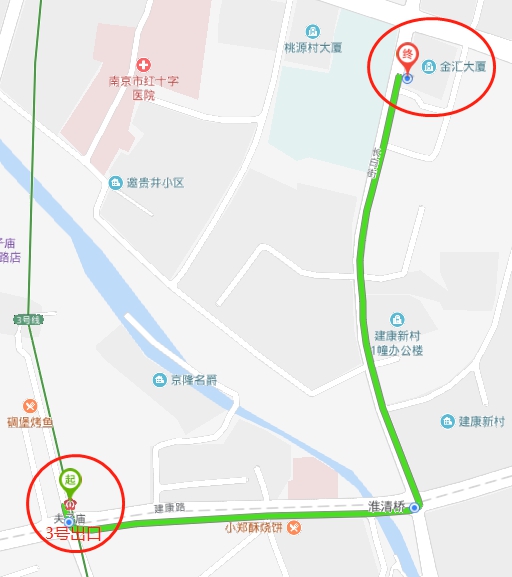 酒店地址：南京市秦淮区白下路288号（地铁3号线夫子庙站3号出口步行10分钟）酒店电话：025-84570888   报到时间：11月6日  7:30-9:00报到地点：南京金汇大酒店七楼培训地点：第5会议室培训日期：2018 年11月6-7日（周二至周三） 培训地点：南京金汇大酒店七楼第5会议室培训讲师：IETP培训团队 培训主办单位：ICTI玩具业责任规范 (IETP)&江苏省玩具和婴童用品商会 致各企业：2018 年 1 月起，ICTI CARE Process（ICTI “关爱” 程序）正式更名为 ICTI玩具业责任规范（ICTI Ethical Toy Program，简称: IETP）, 同时也会带来一些新的变化和发展方向。2018年新的IETP评级体系及新审核清单已经于7月正式公布，并将于2018 年 11 月 1 日起开始执行新的评级体系和审核清单的大致变化有：1.IETP 审核清单的更新2.新的工厂认证体系    3.IETP 政策变更4.引入进度调研 (Progress Visit)等2018 年 11 月 1 日起进行的审核会使用新的 IETP 审核清单。2018 年 11 月 1 日受审核的工厂将使用新的认证状态以取代现行之 A-C 级证书。为了让工厂IETP体系负责人及相关操作人员了解新标准的最新要求，及时了解IETP的最新动态。我会将联合玩具业责任规范（IETP）于11月6-7日共同举办IETP 工厂评级体系及新审核清单培训（2天课程-详细讲解），欢迎企业报名参加。一    培训目的1、通过培训，能全面系统掌握ICTI Ethical Toy Program的评级体系和新审核清单要求，帮助企业完善社会责任管理体系，提前做好审核应对准备。2、通过讲师深入浅出的标准要求、问题讲解、案例分析，以及学员间的交流分享，能提升企业社会责任体系负责人的专业水平，日常运作中的疑难问题得到解答。   二    培训时间及内容培训时间：11月6 -7日  上午 9:30-12:00  下午13:30-16:30内容安排：1.讲述IETP近期的主要更新；2.进度调研PV取代进度审核PA：1）讲解进度调研PV的主要流程和工作内容；2）分享近期进行进度调研PV的一些例子；3.证书的变化以及新增的认证状态；4.审核清单的更新与新增的检查点；5.IETP认证流程介绍；6.IETP重要政策介绍；7.审核清单讲解；8.可现场改善的项目；9.答疑指导环节（证书的形式、周工时上限、防雷检测、消防验收、安全出口门的类型、入职/岗中/离岗职业健康检查等内容已更新，您清楚了吗？）。三   培训费用及缴费方式1 培训费用： ¥1880 RMB/人¥1700 RMB/人 (江苏省玩具和婴童用品商会理事优惠价格）                （以上费用包含培训当天午餐、培训资料一套）2 缴费方式：本次培训将统一开具相关发票，接受银行转账缴费及支付宝收款方式。      户    名：朱  兰      开 户 行：中国农业银行南京玄武支行营业部      卡    号：622  8480  3996  8961  9274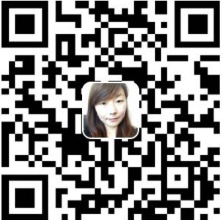 3缴费后请将底单扫描件发至邮箱  jsstoys@163.com四   报名方式1.  请有意参加培训的企业填写报名回执，并把回执发送到邮箱：jsstoys@163.com。报名截止日期11月2日，相关培训费用请在收到我们的报名确认邮件后再缴纳。2．报名咨询电话：18913929790朱兰     13913941937吴艳红   025-84826892   E-mail: jsstoys@163.com，550358006@QQ.com五  备注1 请各企业参加培训的学员认真填写清楚公司名称（中英文），IETP证书编号以及姓名（中英文）。2 本次培训请各企业自行预订酒店  南京金汇大酒店协议价 双床标间360元/晚(含双早)，预订电话：025-84570888（预订请报会议名称“IETP培训”，否则不能享受协议价）。                                    培训报名回执                                    培训报名回执                                    培训报名回执                                    培训报名回执                                    培训报名回执                                    培训报名回执                                    培训报名回执                                    培训报名回执公司名称 中文：  中文：  中文：  中文： IETP证书编号IETP证书编号公司名称英文：英文：英文：英文：IETP证书编号IETP证书编号公司纳税识别号/统一社会信用代码参加培训学员（中文）参加培训学员（英文）部 门手  机电  话电  话EmailEmail